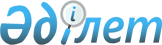 Об определении размера и порядка оказания жилищной помощи в Костанайском районе
					
			Утративший силу
			
			
		
					Решение маслихата Костанайского района Костанайской области от 14 ноября 2014 года № 247. Зарегистрировано Департаментом юстиции Костанайской области 10 декабря 2014 года № 5219. Утратило силу решением маслихата Костанайского района Костанайской области от 23 апреля 2024 года № 168
      Сноска. Утратило силу решением маслихата Костанайского района Костанайской области от 23.04.2024 № 168 (вводится в действие по истечении десяти календарных дней после дня его первого официального опубликования).
      Сноска. Заголовок в редакции решения маслихата Костанайского района Костанайской области от 11.11.2021 № 102 (вводится в действие по истечении десяти календарных дней после дня его первого официального опубликования).
      Сноска. В заголовок и по всему тексту на казахском языке внесены изменения, текст на русском языке не меняется, решением маслихата Костанайского района Костанайской области от 20.05.2020 № 529 (вводится в действие по истечении десяти календарных дней после дня его первого официального опубликования и распространяет свое действие на отношения, возникшие с 10.01.2020).
      В соответствии со статьей 97 Закона Республики Казахстан от 16 апреля 1997 года "О жилищных отношениях" Костанайский районный маслихат РЕШИЛ:
      Сноска. Преамбула – в редакции решения маслихата Костанайского района Костанайской области от 20.05.2020 № 529 (вводится в действие по истечении десяти календарных дней после дня его первого официального опубликования и распространяет свое действие на отношения, возникшие с 10.01.2020).


      1. Определить размер и порядок оказания жилищной помощи в Костанайском районе, согласно приложению 1 к настоящему решению.
      Сноска. Пункт 1 – в редакции решения маслихата Костанайского района Костанайской области от 11.11.2021 № 102 (вводится в действие по истечении десяти календарных дней после дня его первого официального опубликования).


      2. Признать утратившими силу некоторые решения Костанайского районного маслихата согласно приложению 2.
      Сноска. Пункт 2 с изменением, внесенным решением маслихата Костанайского района Костанайской области от 11.11.2021 № 102 (вводится в действие по истечении десяти календарных дней после дня его первого официального опубликования).


      3. Настоящее решение вводится в действие по истечении десяти календарных дней после дня его первого официального опубликования.
      Сноска. Правый верхний угол приложения 1 в редакции решения маслихата Костанайского района Костанайской области от 11.11.2021 № 102 (вводится в действие по истечении десяти календарных дней после дня его первого официального опубликования). Размер и порядок оказания жилищной помощи в Костанайском районе
      Сноска. Приложение 1 – в редакции решения маслихата Костанайского района Костанайской области от 11.11.2021 № 102 (вводится в действие по истечении десяти календарных дней после дня его первого официального опубликования).
      1. Жилищная помощь предоставляется за счет средств местного бюджета малообеспеченным семьям (гражданам) проживающим в Костанайском районе, постоянно зарегистрированным и проживающим в жилище, которое находится на праве собственности как единственное жилище на территории Республики Казахстан, а также нанимателям (поднанимателям) жилища из государственного жилищного фонда и жилища, арендованного местным исполнительным органом в частном жилищном фонде, на оплату:
      расходов на управление объектом кондоминиума и содержание общего имущества объекта кондоминиума, в том числе капитальный ремонт общего имущества объекта кондоминиума;
      потребления коммунальных услуг и услуг связи в части увеличения абонентской платы за телефон, подключенный к сети телекоммуникаций;
      расходов за пользование жилищем из государственного жилищного фонда и жилищем, арендованным местным исполнительным органом в частном жилищном фонде.
      Доля предельно допустимых расходов к совокупному доходу малообеспеченной семьи (гражданина) в размере 5 (пяти) процентов.
      Расходы малообеспеченной семьи (граждан), принимаемые к исчислению жилищной помощи, определяются как сумма расходов по каждому из вышеуказанных направлений.
      2. Назначение жилищной помощи осуществляется государственным учреждением "Отдел занятости и социальных программ" акимата Костанайского района (далее - уполномоченный орган).
      3. Совокупный доход малообеспеченной семьи (гражданина) исчисляется уполномоченным органом за квартал, предшествовавший кварталу обращения за назначением жилищной помощи, в порядке, определяемом приказом Министра индустрии и инфраструктурного развития Республики Казахстан "Об утверждении Правил исчисления совокупного дохода семьи (гражданина Республики Казахстан), претендующей на получение жилищной помощи" от 24 апреля 2020 года № 226 (зарегистрирован в Реестре государственной регистрации нормативных правовых актов под № 20498).
      Cноска. Пункт 3 – в редакции решения маслихата Костанайского района Костанайской области от 28.04.2023 № 30 (вводится в действие по истечении десяти календарных дней после дня его первого официального опубликования).


      4. Размер жилищной помощи определяется как разница между суммой оплаты расходов на управление объектом кондоминиума и содержание общего имущества объекта кондоминиума, в том числе капитальный ремонт общего имущества объекта кондоминиума, потребление коммунальных услуг и услуг связи в части увеличения абонентской платы за телефон, подключенный к сети телекоммуникаций, пользование жилищем из государственного жилищного фонда и жилищем, арендованным местным исполнительным органом в частном жилищном фонде, в пределах норм и предельно допустимым уровнем расходов малообеспеченных семей (граждан) на эти цели.
      При назначении жилищной помощи принимается норма площади в размере не менее 15 (пятнадцати) квадратных метров и не более 18 (восемнадцати) квадратных метров полезной площади на человека, но не менее однокомнатной квартиры или комнаты в общежитии.
      Cноска. Пункт 4 – в редакции решения маслихата Костанайского района Костанайской области от 28.04.2023 № 30 (вводится в действие по истечении десяти календарных дней после дня его первого официального опубликования).


      5. Выплата компенсации повышения тарифов абонентской платы за оказание услуг телекоммуникации социально-защищаемым гражданам осуществляется в соответствии с постановлением Правительства Республики Казахстан от 14 апреля 2009 года № 512 "О некоторых вопросах компенсации повышения тарифов абонентской платы за оказание услуг телекоммуникаций социально защищаемым гражданам".
      6. Жилищная помощь оказывается один раз в квартал уполномоченным органом.
      Для назначения жилищной помощи малообеспеченная семья (гражданин) (либо его представитель по нотариально заверенной доверенности) обращается в Некоммерческое акционерное общество "Государственная корпорация "Правительство для граждан" (далее - Государственная корпорация) или на веб-портал "электронного правительства", согласно Правилам предоставления жилищной помощи, утвержденным постановлением Правительства Республики Казахстан от 30 декабря 2009 года № 2314.
      Уполномоченный орган отказывает в предоставлении жилищной помощи в порядке и сроки, установленные уполномоченным органом, осуществляющим руководство и межотраслевую координацию в сфере жилищных отношений и жилищно-коммунального хозяйства.
      Срок рассмотрения документов и принятия решения о предоставлении жилищной помощи либо мотивированный ответ об отказе со дня принятия полного комплекта документов от Государственной корпорации либо через веб-портал "электронного правительства" составляет восемь рабочих дней.
      Cноска. Пункт 6 – в редакции решения маслихата Костанайского района Костанайской области от 28.04.2023 № 30 (вводится в действие по истечении десяти календарных дней после дня его первого официального опубликования).


      7. Жилищная помощь оказывается по предъявленным поставщиками счетам о ежемесячных взносах на управление объектом кондоминиума и содержание общего имущества объекта кондоминиума, в том числе капитальный ремонт общего имущества объекта кондоминиума согласно смете расходов и счетам на оплату коммунальных услуг за счет бюджетных средств малообеспеченным семьям (гражданам).
      8. Назначение жилищной помощи осуществляется в пределах средств, предусмотренных в бюджете района на соответствующий финансовый год малообеспеченным семьям (гражданам).
      9. Выплата жилищной помощи малообеспеченным семьям (гражданам) осуществляется уполномоченным органом через банки второго уровня путем перечисления начисленных сумм на лицевые счета получателей жилищной помощи или поставщиков услуг.
      Cноска. Пункт 9 – в редакции решения маслихата Костанайского района Костанайской области от 28.04.2023 № 30 (вводится в действие по истечении десяти календарных дней после дня его первого официального опубликования).


      Сноска. Правый верхний угол приложения 2 в редакции решения маслихата Костанайского района Костанайской области от 11.11.2021 № 102 (вводится в действие по истечении десяти календарных дней после дня его первого официального опубликования). Перечень признанных утратившими
силу некоторых решений Костанайского
районного маслихата
      1. Решение маслихата от 13 сентября 2010 года № 329 "О порядке и размере оказания жилищной помощи" (зарегистрировано в Реестре государственной регистрации нормативных правовых актов за № 9-14-135, опубликовано 22 октября 2010 года в газете "Арна").
      2. Решение маслихата от 20 сентября 2011 года № 470 "О внесении изменения в решение маслихата от 13 сентября 2010 года № 329 "О порядке и размере оказания жилищной помощи" (зарегистрировано в Реестре государственной регистрации нормативных правовых актов за № 9-14-157, опубликовано 21 октября 2011 года в газете "Арна").
      3. Решение маслихата от 29 мая 2012 года № 45 "О внесении изменений в решение маслихата от 13 сентября 2010 года № 329 "О порядке и размере оказания жилищной помощи" (зарегистрировано в Реестре государственной регистрации нормативных правовых актов за № 9-14-179, опубликовано 22 июня 2012 года в газете "Арна").
      4. Решение маслихата от 27 июля 2012 года № 50 "О внесении изменения в решение маслихата от 13 сентября 2010 года № 329 "О порядке и размере оказания жилищной помощи" (зарегистрировано в Реестре государственной регистрации нормативных правовых актов за № 9-14-180, опубликовано 10 августа 2012 года в газете "Арна").
      5. Решение маслихата от 4 декабря 2012 года № 66 "О внесении изменений и дополнения в решение маслихата от 13 сентября 2010 года № 329 "О порядке и размере оказания жилищной помощи" (зарегистрировано в Реестре государственной регистрации нормативных правовых актов за № 3957, опубликовано 11 января 2013 года в газете "Арна").
      6. Решение маслихата от 27 декабря 2013 года № 154 "О внесении изменений в решение маслихата от 13 сентября 2010 года № 329 "О порядке и размере оказания жилищной помощи" (зарегистрировано в Реестре государственной регистрации нормативных правовых актов за № 4415, опубликовано 31 января 2014 года в газете "Арна").
					© 2012. РГП на ПХВ «Институт законодательства и правовой информации Республики Казахстан» Министерства юстиции Республики Казахстан
				
      Председатель внеочередной сессииКостанайского районного маслихата

А. Жумагулов

      Секретарь Костанайскогорайонного маслихата

А. Досжанов
Приложение 1
к решениюрайонного маслихатаот 14 ноября 2014 года № 247Приложение 2
к решениюрайонного маслихатаот 14 ноября 2014 года № 247